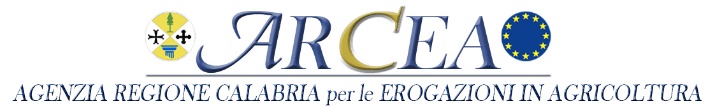 ALLEGATO 3DICHIARAZIONE SOSTITUTIVA DI CERTIFICAZIONE FAMILIARI CONVIVENTI (D.P.R. n. 445/2000)Il/La sottoscritto/a (nome e cognome)  nato/a  a    Prov.  (    )  il    residente  a    via/piazza 	n.  in qualità di   della società   indirizzo PEC  consapevole  delle  sanzioni  penali  in  caso  di  dichiarazioni  false  e  della  conseguente  decadenza  dai  benefici eventualmente conseguiti (ai sensi degli artt. 75 e 76 D.P.R. n. 445/2000) sotto la propria responsabilitàDICHIARAai sensi del D.lgs. n. 159/2011 e successive modificazioni e integrazioni di avere i seguenti familiari conviventi di maggiore età:di non avere familiari maggiorenni conviventiIl/La sottoscritto/a dichiara di aver preso visione dell’informativa sul trattamento dei dati personali ai sensi degli artt. 13 e 14 del Reg. (UE) n. 2016/679 (GDPR).Luogo e data  firma per esteso e leggibileN.B.: questa dichiarazione (che va corredata da un documento di identità in corso di validità) non necessita dell’autenticazione della firma e sostituisce a tutti gli effetti le normali certificazioni richieste o destinate ad una pubblica amministrazione nonché ai gestori di pubblici servizi e ai privati che vi consentono. L’Amministrazione si riserva di effettuare controlli, anche a campione, sulla veridicità delle dichiarazioni (art. 71, comma 1, D.P.R. 445/2000).La dichiarazione sostitutiva va redatta da tutti i soggetti sottoposti a verifica antimafia secondo l’art. 85 del D.lgs. n. 159/2011.Per familiari conviventi si intendono “chiunque conviva” con i soggetti di cui all’art. 85 del D.lgs. n. 159/2011, purché maggiorenni (G.U. n. 68 del 22.03.2016).cognome e nomedata nascitaluogo di nascitacodice fiscalesessoComune di residenzaVia/piazzan. civicoSigla ProvinciaCap